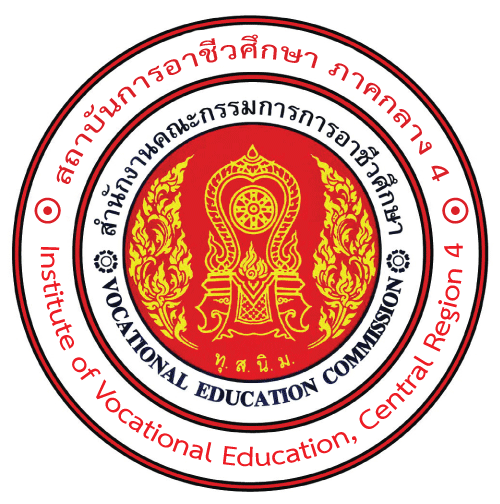 สถาบันการอาชีวศึกษาภาคกลาง 4INSTITUTE OF VOCATIONAL EDUCATION, CENTRAL REGION 4 แบบคำร้องขอใบรับรองการศึกษา								      วันที่……………………………………………………… 		ข้าพเจ้า (นาย/นาง/นางสาว).........................................................................................................................................              รหัสประจำตัวนักศึกษา……………………………………………..................เลขประจำตัวประชาชน............................................................            ชื่อภาษาอังกฤษ (Mr./Miss./Mrs.) ..................................................................................................................................................              นามสกุลภาษาอังกฤษ.......................................................................................................................................................................วิทยาลัย......................................................................... สาขาวิชา..........................................ชั้นปีที่............................................... วัน/เดือน/ปีเกิด (ภาษาไทย)...............................................วัน/เดือน/ปีเกิด (อังกฤษ).....................................................................ที่อยู่ปัจจุบัน (ภาษาไทย) เลขที่......................หมู่..................ซอย.......................ถนน……………………..............................................ตำบล/แขวง.............................................................อำเภอ/เขต......................................จังหวัด…………………………........................รหัสไปรษณีย์.....................โทรศัพท์ (บ้าน).........................................โทรศัพท์มือถือ (ที่สามารถติดต่อได้)....................................E-mail………………………………………………………………………………… มีความประสงค์ขอ	 ใบรับรองเรียนครบตามหลักสูตร.................ฉบับ (กรณีที่เกรดออกครบทุกภาคการศึกษา)	 ใบรับรองการเป็นนักศึกษา                     ไทย.........ฉบับ    อังกฤษ.........ฉบับ            	 ใบรับรองแสดงผลการศึกษา (Transcript)   ไทย.........ฉบับ    อังกฤษ.........ฉบับ   	 อื่น ๆ (ระบุ).................................................................................................................................................................................	...........................................................................................................................................................................................................   									 ลงชื่อ....................................................... 							                 (........................................................) 									    นักศึกษา/บัณฑิต